Presseinformation	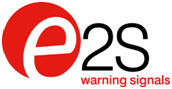 Zum Downloaden eines Bildes in Druckqualität 300 dpi,gehen Sie zu parkfield.co.uk/e2s/adipec18-print.jpgDer Text steht Ihnen unter parkfield.co.uk/e2s/adipec18-de.docx als Word-Datei zum Download bereit.Alle E2S Presseinformation zu sehen, zu gehen parkfield.co.uk/e2s/
E2S stellt seine neueste Warnsignaltechnik für Gefahrenbereiche auf der ADIPEC vorE2S Warning Signals, der weltweit führende unabhängige Hersteller von Signalgeräten, präsentiert seine neuesten Produkte aus seinem großen Programm an akustischen Signalgebern, Baken, Lautsprechern und Rufstellen für Brand- und Gaswarnsysteme für den Einsatz in explosions- und brandgefährdeten Offshore- und Onshore-Installationen. Das Unternehmen stellt auf Stand 8620 auf der ADIPEC in Abu Dhabi vom 12. bis 15. November 2018 die D2x-Familie an Baken und Kombieinheiten vor, die nach UL464 und UL1638/UL1971 für öffentliche Brandmeldesysteme zugelassen sind. Ebenfalls am Stand zu sehen sind die GNEx-Familie an korrosionsbeständigen Alarmgebern aus glasfaserverstärktem Kunststoff (GRP), Baken und manuellen Rufstellen mit umfassenden globalen Zulassungen, sowie die D1x-Familie an Xenon-Blitzleuchten, die hellsten nach UL1638/UL1971 zugelassenen Signale, die für explosionssichere Anwendungen der Klasse I/II Div. 1 und der Klasse I Zone 1/20 auf dem Markt erhältlich sind.Die D2x-Familie an Baken ist mit einem leuchtstarken Cree® LED-Feld und 5 und 10 Joule Xenon-Blitzleuchten erhältlich, die sich durch einen sehr geringen Eingangs- und Betriebsstrom auszeichnen, wodurch die Kabelauswahl optimiert und Anforderungen an die Stromversorgung reduziert werden.Die GNEx-Familie ist durch IECEx und ATEX für den Einsatz in Zone 1, 2, 21 und 22 zertifiziert. Alle optischen Signale der GNEx-Familie nutzen eine UV-stabile Prismenlinse aus Polycarbonat. Die Prismenlinsen sind in Gelb, Blau, Klar, Grün, Magenta, Rot und Gelb erhältlich und vor Ort austauschbar. Die Xenon-Blitzleuchten aus der D1x-Familie haben ein innovatives, leichtgewichtiges, seewasserfestes und korrosionsbeständiges Gehäuse, das entweder in einem Kanal oder wie ausgeliefert auf der Oberfläche montiert werden kann. Für eine vollständige Montageflexibilität kann die Leuchte mit einem optionalen Edelstahlbügel in jeder Ausrichtung positioniert werden. Mit automatischer Blitzsynchronisation, einem geringen Eingangs- und Betriebsstrom können mehr Einheiten pro Stromkreis installiert werden, wodurch das Systemdesign vereinfacht wird und Kosten reduziert werden.Darren Mann, International Sales Manager, und Neal Porter, APAC Sales Manager, werden den Stand besetzen.*** Ende – Text: 310 Wörter ***Hinweise an die Redaktion:Freigegeben am 2. Oktober 2018Im Falle weiterer Rückfragen kontaktieren Sie bitte:Nigel MayParkfield Communications LimitedParkfield HouseDamerhamSP6 3HQGroßbritannienTel: + 44 (0)1725 518321Fax: + 44 (0)1725 518378nigel.may@parkfield.co.uk parkfield.co.uk 
E2S ist der weltweit größte unabhängige Hersteller von Alarmsignalgeräten. Mit Sitz in West-London, England, konzipiert und fertigt das Unternehmen eine umfassende Auswahl an akustischen- und optischen Alarmsignalgeräten für Ex Gefahrenzonen, Industrieanlagen und Sirenen zur großflächigen Alarmierung. E2S-Produkte sind über die Vertriebsniederlassungen und ein weltweites Händlernetz erhältlich. Einzelheiten zu den Länderadressen finden sich auf der Internetseite des Unternehmens. Darüber hinaus verfügt E2S über ein eigens Vertriebszentrum in Houston, Texas, für den Vertrieb der Produkte und den technischen Support vor Ort.E2S Warning SignalsImpress HouseMansell RoadLondonW3 7QHGroßbritannienTel: + 44 (0)20 8743 8880Fax: + 44 (0)20 8740 4200sales@e2s.com e2s.com